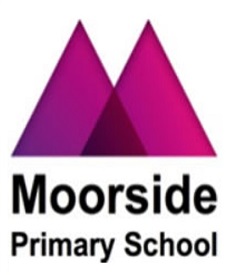 Moorside Primary School                                     Child Protection Policy    (See full details under Safeguarding & Child Protection Policy)Our school recognises our moral and statutory responsibility to safeguard and promote the welfare of all pupils.  We will endeavour to provide a safe and welcoming environment where children are respected and valued.  We will be alert to the signs of abuse and maltreatment and will follow our procedures to ensure that children receive effective supportprotection and justice.The procedures contained in this policy apply to all staff and governors and are consistent with those of the Local Safeguarding Children Board.Core principlesThis policy is one of a series in the school’s integrated safeguarding portfolio.  Our core safeguarding principles are as follows.The school’s responsibility to safeguard and promote the welfare of children is of paramount importance.Safer children make more successful learners.Representatives of the whole school community of pupilsparentsstaff and governors will be involved in policy development and review.Policies will be reviewed annuallyunless an incident or new legislation or guidance suggest the need for an interim review.The statement and core principles demonstrate the school understands thatto carry out its role effectivelyit must:Give priority to the welfare of the childUnderstand the importance of respectRecognise the relationship between safety and learningValue the opinions and contributions of the whole school communityEnsure staff are appropriately trainedDevelop and maintain effective proceduresComply with the prevailing legislation and consider prevailing guidanceOnce the school’s values are established you can then consider how they can be translated into practice through your approaches to teaching and learning.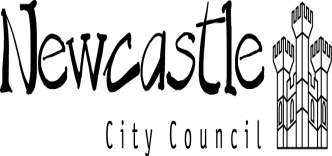 